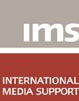 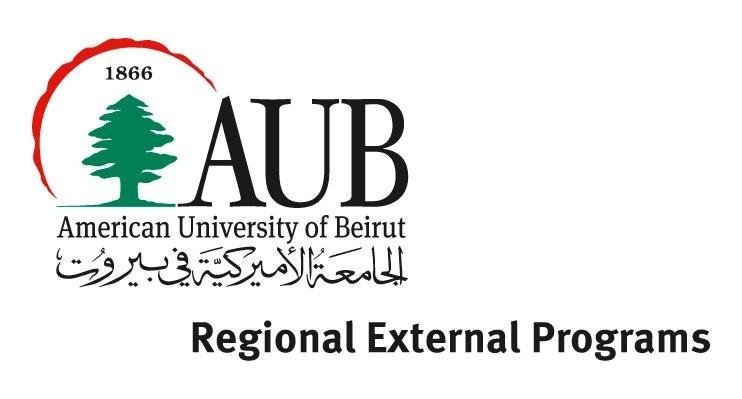 برنامج تدريب عبر الإنترنت للصحفيين في سوريا واليمن وغزةاستمارة التقديم ٢٠١٨آخر موعد للتقديم: ١٥ نوفمبر/تشرين الثاني ٢٠١٨_______________________________________________________يتعاون كل من "برنامج التدريب الإعلامي" في "الجامعة الأميركية في بيروت" AUB و"مؤسسة دعم الإعلام الدولي" IMS على إنتاج مشروع مشترك يمتد على مدى عشرة أشهر.يتضمن المشروع برنامج تدريب عبر الإنترنت لصحافيين عاملين في ثلاث مناطق نزاع عربية (سوريا واليمن وغزة). ويهدف البرنامج إلى صقل المهارات المهنية لصحافيين٬ معظمهم غير قادر على تلقي التدريب بأساليب أخرى نتيجة ظروفه القاهرة. ويتمثل الهدف الرئيس من المشروع بتمكين الصحافيين المعنيين من أداء أدوارهم وبتعزيز قدرتهم على إنتاج محتوى مهني. ويستهدف البرنامج تدريب وتوجيه ما بين ١٠ و١٢ صحافيًا من كل من البلدان المذكورة (أي ما بين ٣٠ و٣٦  في المجموع). وهو سيتألف من ١١ دورة (كورس)٬ كل منها يمتد لثلاثة أسابيع٬ ويُقدم باللغة العربية بواسطة مدربين محترفين. وستتناول الدورات المواضيع التالية:أساسيات التفكير الصحافي أخلاق وقوانين الإعلامتقدير المخاطر والأوضاع الأمنيةمنهجيات البحثاللغة والسرد القصصي تقنيات المقابلةإنتاج الأخبارإنتاج المواد البصريةالصحافة الرقميةالتوزيع عبر وسائط التواصل الاجتماعيالصحافة البناءةتشتمل كل دورة على محاضرات مسجلة ونقاشات مباشرة ومواد بصرية تفاعلية ومدونات وتمارين مكتوبة وإشراف وتوجيه. وُيقدر الوقت الذي يحتاج كل من المشاركين إلى تخصيصه بـ١٠ إلى ١٢ ساعة في الأسبوع٬ بما في ذلك الوقت المخصص للدروس والتمارين والفروض. يُطلب من المشاركين إكمال الدورات الإحدى عشرة ليُؤهل للحصول على شهادة إتمام من "قسم البرامج الخارجية الإقليمية" في الجامعة الأميركية في بيروت. وتتضمن كل دورة اختبارًا يُسمح بنتيجته لكل مشارك بالانتقال إلى الدورة التي تليها. يتعاون مع هذا المشروع عدد من وسائل الإعلام في سوريا وغزة واليمن٬ من بينها "عنب بلدي" و"روزانا" من سوريا٬ و"وطن" من فلسطين٬ و"المشاهد" من اليمن. تاريخ انطلاق البرنامج هو ١ شباط/فبراير ٢٠١٩ وتاريخ انتهائه هو ٣٠ تشرين الثاني/نوفمبر ٢٠١٩.الموعد النهائي لتقديم الطلبات هو ١٥ تشرين الثاني/نوفمبر ٢٠١٨.على المتقدمين أن يمتلكوا سنة من الخبرة في العمل الصحافي على الأقل٬ وأن تتوافر لديهم شبكة إنترنت ذات سرعة كافية ليتمكنوا من المشاركة.ستقوم لجنة تمثل كل من الجامعة الأميركية و"مؤسسة دعم الإعلام الدولي" باختيار المشاركين. قد تتضمن عملية الاختيار مقابلة عبر "سكايب". سيتم إبلاغ المشاركين بالنتيجة قبل وقت كاف من عملية الانطلاق.يُرجى إرسال الاستمارة معبأة بالكامل إلى rb83@aub.edu.lb وإلى mbu@mediasupport.org على أن تقوم بكتابة اسم الشهرة متبوعًا بـ "برنامج تدريب" في عنوان الرسالة. الرجاء إرفاق الوثائق التالية مع الاستمارة.بيان بالدوافع: يوضح لماذا وكيف (من حيث القدرة على استخدام الإنترنت) ترغب في إتمام التدريب عبر الإنترنت، وكيف ستحسّن المشاركة من خبراتك المهنية، وكيف تهدف إلى استثمار الوقت والجهد في هذا التدريب، وكيف تعتزم الاستفادة منه في المستقبل للدفع باتجاه تحسين ظروف الحياة في بيئتك الاجتماعية (٤٠٠ كلمة تقريبًا). سيرة ذاتية تفصيلية: تستعرض فيها خبراتك بمجال الصحافة المطبوعة أو على الإنترنت أو الصحافة المتلفزة، والخلفية التعليمية ذات الصلة بالصحافة والإعلام، بما يشمل البرامج التدريبية ومساقاتها وموضوعاتها وغير ذلك من الدورات التدريبية ذات الصلة، مع توفير معلومات لمرجعين أحدهما بمجال الإعلام (بما يشمل معلومات الاتصال)، مع تقديم معلومات عن قدرتك على الوصول للإنترنت ومنصاتها.رسالة توصية واحدة من محرر يعرب عن التزامه بنشر بعض الموضوعات التي سيتم إنتاجها أثناء برنامج التدريب.الإسمتاريخ الميلادالجنسالجنسيةبلد الإقامةالعنوانالبريد الإلكترونيالهاتف الجواليُرجى تقديم وصف وأمثلة عن عملك الذي تم إنتاجه في سياق الحرب ومناطق النزاع والظروف الصعبة: يجب إرفاق الأمثلة المكتوبة في صيغة ملفات مرفقة مع تقديم روابط لزيارتها. بالنسبة للأمثلة من منتجات الفيديو والإذاعة، يجب توفير روابط لزيارتها.يُرجى تقديم وصف وأمثلة عن عملك الذي تم إنتاجه في سياق الحرب ومناطق النزاع والظروف الصعبة: يجب إرفاق الأمثلة المكتوبة في صيغة ملفات مرفقة مع تقديم روابط لزيارتها. بالنسبة للأمثلة من منتجات الفيديو والإذاعة، يجب توفير روابط لزيارتها.هل لديك ارتباطات بمنظمات إعلامية تتعاون مع دعم الإعلام الدولي IMS و/أو الجامعة الأميركية في بيروت AUB؟ إن كانت الإجابة نعم٬ نرجو التوضيح.هل لديك ارتباطات بمنظمات إعلامية تتعاون مع دعم الإعلام الدولي IMS و/أو الجامعة الأميركية في بيروت AUB؟ إن كانت الإجابة نعم٬ نرجو التوضيح.هل قمت بإتمام دورات تدريبية في السابق؟ أين ومتى؟هل قمت بإتمام دورات تدريبية في السابق؟ أين ومتى؟لمعلوماتنا فحسب: كيف عرفت بهذه الدعوة للتقديم؟ لمعلوماتنا فحسب: كيف عرفت بهذه الدعوة للتقديم؟ 